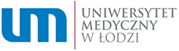 Nr sprawy: ZP/62/2024                                                                            załącznik nr 1 do SWZFormularz musi być podpisany kwalifikowanym podpisem elektronicznym lub podpisem zaufanym lub podpisem osobistym.Uniwersytet Medyczny w ŁodziAl. Kościuszki 4, 90-419 ŁódźFORMULARZ OFERTYw postępowaniu o udzielenie zamówienia publicznego prowadzonego w trybie podstawowym na podstawie art. 275 pkt 1) ustawy z dnia 11 września 2019 r. Prawo zamówień publicznych:Dostawa Systemu Wysokosprawnej Chromatografii Cieczowej dla Uniwersytetu Medycznego w ŁodziDane Wykonawcy:Wykonawca/Wykonawcy …………………………………………………………………………………………………………………………………………………………………………………………………………………………………………………………………………………………………………………………Adres:…………………………………………………………………………………………………………………………………………………NIP ………………………………………    REGON  ……………………………………………..Osoba odpowiedzialna za kontakty z Zamawiającym: .……………………………………..…………………………………Osoba upoważniona do reprezentacji Wykonawcy/ów i podpisująca ofertę:……………………………………………………………………………………………………………………………………………………………Dane teleadresowe na które należy przekazywać korespondencję związaną z niniejszym postępowaniem:   e-mail ……………………………………………………………… tel: ……………………………………………Nr rachunku bankowego Wykonawcy: ……………………………………………………………………………………………..Pakiet 1 kryterium 1 – cena - waga 70%: słownie złotych brutto: …………………………………………………………………………………………………………………………………B. Kryterium nr 2 – Brak przeprowadzania obowiązkowych corocznych przeglądów serwisowych urządzenia – waga 10%system wysokosprawnej chromatografii cieczowej – 1 szt.                                                                                                                                                    TAK            NIE                              - Właściwe zaznaczyć znakiem „X”Jeżeli Wykonawca nie dokona odpowiedniego skreślenia Zamawiający uzna, że Wykonawca nie oferuje parametru braku przeprowadzania obowiązkowych corocznych przeglądów serwisowych urządzenia C. Kryterium nr 3 – przeprowadzenie drugiego pełnego szkolenia po trzech miesiącach od uruchomienia  systemu- waga 10%system wysokosprawnej chromatografii cieczowej – 1 szt.                              - Właściwe zaznaczyć znakiem „X”Jeżeli Wykonawca nie dokona odpowiedniego skreślenia Zamawiający uzna, że Wykonawca nie oferuje parametru przeprowadzenie drugiego pełnego szkolenia po trzech miesiącach od uruchomienia  systemuD. Kryterium nr 3 - Czas reakcji serwisu  w ciągu 48 godzin od zgłoszenia - waga 10%system wysokosprawnej chromatografii cieczowej – 1 szt.                              - Właściwe zaznaczyć znakiem „X”Jeżeli Wykonawca nie dokona odpowiedniego skreślenia Zamawiający uzna, że Wykonawca nie oferuje parametru skrócenia terminu  reakcji serwisu w ciągu 24 godzin od zgłoszenia                                                                                                                                            Oświadczenia:Zamówienie zostanie zrealizowane w terminach określonych w SWZ oraz we wzorze umowy;W cenie naszej oferty zostały uwzględnione wszystkie koszty wykonania zamówienia;Zapoznaliśmy się ze Specyfikacją Warunków Zamówienia oraz wzorem umowy i nie wnosimy do nich zastrzeżeń oraz przyjmujemy warunki w nich zawarte;Uważamy się za związanych niniejszą ofertą na okres wskazany w SWZ w ust. 11.1;Akceptujemy, iż zapłata za zrealizowanie zamówienia nastąpi na zasadach opisanych we wzorze umowy, w terminie do 30 dni od daty otrzymania przez Zamawiającego prawidłowo wystawionej faktury;Podwykonawcom zamierzam powierzyć poniżej wymienione części zamówienia: (wypełnić o ile są znani na tym etapie)Oświadczam, że (Odpowiednie zaznaczyć „X”):8)	Oświadczamy, że zapoznaliśmy się z treścią „Klauzuli Informacyjnej dotyczącej     przetwarzania danych osobowych” zamieszczonej w rozdziale 20. SWZ.C. Zobowiązania w przypadku przyznania zamówienia:zobowiązujemy się do zawarcia umowy w terminie wyznaczonym przez Zamawiającego;osobą upoważnioną do kontaktów z Zamawiającym w sprawach dotyczących realizacji umowy jest ..............................................................................................................................e-mail: ………...……........………….…………………..……. tel: ....................................………………..D. Spis treści:Integralną część oferty stanowią następujące dokumenty:............................................................................................................................................................................................................................................................................................................................................................................................................................................................................................................................................................................................................................................................................................................................................................................................................................................................